1-Hiç Katılmıyorum      2-Katılmıyorum    3-Kararsızım    4-Katılıyorum     5-Kesinlikle Katılıyorum                    VELİ MEMNUNİYETİ ANKETİ                        /Tarih: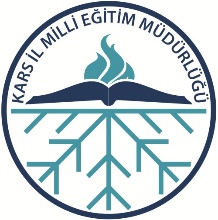 Bu anket size, okulunuz ortamı hakkındaki düşüncelerinizi açıklama fırsatı verecektir ve görüşleriniz okulunuz ortamı hakkında ayrıntılı bir durum tespiti sağlayacaktır.Bu anket formunun kimin tarafından doldurulduğunun tespit edilmesi söz konusu değildir.1-ULAŞILABİLİRLİK VE İLETİŞİM1-ULAŞILABİLİRLİK VE İLETİŞİM1-ULAŞILABİLİRLİK VE İLETİŞİM1-ULAŞILABİLİRLİK VE İLETİŞİM1-ULAŞILABİLİRLİK VE İLETİŞİM1-ULAŞILABİLİRLİK VE İLETİŞİM1-ULAŞILABİLİRLİK VE İLETİŞİM1-ULAŞILABİLİRLİK VE İLETİŞİM1233455İhtiyaç duyduğumda okul personeliyle (Yönetici, öğretmen, memur, hizmetli, kantin görevlisi gibi) rahatlıkla görüşebiliyorum.Bizi ilgilendiren okul duyurularını zamanında öğreniyorum.Okuldaki veli toplantıları ihtiyaçlarıma cevap verecek şekilde düzenlenmektedir.Okuldan, ihtiyacım olan konularda rehberlik hizmeti almaktayım.2. DİLEK, ÖNERİ ve ŞİKAYETLER2. DİLEK, ÖNERİ ve ŞİKAYETLER2. DİLEK, ÖNERİ ve ŞİKAYETLER2. DİLEK, ÖNERİ ve ŞİKAYETLER2. DİLEK, ÖNERİ ve ŞİKAYETLER2. DİLEK, ÖNERİ ve ŞİKAYETLER2. DİLEK, ÖNERİ ve ŞİKAYETLER2. DİLEK, ÖNERİ ve ŞİKAYETLEROkul ile ilgili istek ve şikayetlerimi okula iletebiliyorum.	Okula ilettiğim istek ve şikayetlerim dikkate alınıyor.3.GÜVENİLİRLİK3.GÜVENİLİRLİK3.GÜVENİLİRLİK3.GÜVENİLİRLİK3.GÜVENİLİRLİK3.GÜVENİLİRLİK3.GÜVENİLİRLİK3.GÜVENİLİRLİKOkul yöneticilerine güvenirim.Okulun öğretmenlerine güvenirim.Okulun diğer personeline (Memur, hizmetli vb.) güvenirim.4.GÜVENLİK4.GÜVENLİK4.GÜVENLİK4.GÜVENLİK4.GÜVENLİK4.GÜVENLİK4.GÜVENLİK4.GÜVENLİKOkulda kendimi güvende hissediyorumOkulumuzda yeterli güvenlik önlemleri alınmaktadır.5. KARARLARA KATILIM5. KARARLARA KATILIM5. KARARLARA KATILIM5. KARARLARA KATILIM5. KARARLARA KATILIM5. KARARLARA KATILIM5. KARARLARA KATILIM5. KARARLARA KATILIMVeli temsilcileri tüm velileri temsil edebilmektedir.Okulda bizleri ilgilendiren kararlarda görüşlerimiz dikkate alınır.6. ÖĞRENCİ İŞLERİ6. ÖĞRENCİ İŞLERİ6. ÖĞRENCİ İŞLERİ6. ÖĞRENCİ İŞLERİ6. ÖĞRENCİ İŞLERİ6. ÖĞRENCİ İŞLERİ6. ÖĞRENCİ İŞLERİ6. ÖĞRENCİ İŞLERİÖğrenci devamsızlık bilgilerine rahatlıkla ulaşabiliyorum.Öğrencimin notlarını rahatlıkla takip edebiliyorum.Öğrenci işleri ile ilgili belgeler (nakil, karne, mezuniyet belgesi vb.) zamanında düzenlenir.7. EĞİTİM/ÖĞRETİM FAALİYETLERİ7. EĞİTİM/ÖĞRETİM FAALİYETLERİ7. EĞİTİM/ÖĞRETİM FAALİYETLERİ7. EĞİTİM/ÖĞRETİM FAALİYETLERİ7. EĞİTİM/ÖĞRETİM FAALİYETLERİ7. EĞİTİM/ÖĞRETİM FAALİYETLERİ7. EĞİTİM/ÖĞRETİM FAALİYETLERİ7. EĞİTİM/ÖĞRETİM FAALİYETLERİÇocuğumuz anlamadığı bir şeyi öğretmenine rahatlıkla sorabilmektedirÇocuğumuz okulda öğrendiklerini günlük yaşamda kullanabilmektedirOkulda eğitim-öğretimin sağlıklı bir şekilde yürütülmesi için yeterli sayıda görevli vardır.8. OKULUN FİZİKİ ORTAMI8. OKULUN FİZİKİ ORTAMI8. OKULUN FİZİKİ ORTAMI8. OKULUN FİZİKİ ORTAMI8. OKULUN FİZİKİ ORTAMI8. OKULUN FİZİKİ ORTAMI8. OKULUN FİZİKİ ORTAMI8. OKULUN FİZİKİ ORTAMIOkul her zaman temiz ve bakımlıdır.Okul, öğrencilerin sağlığı, gelişimi açısından uygun fiziki ortama sahiptir (rutubetsiz,havalandırmalı, geniş, ferah vs...)